督学莅临春小  迎检指导明要求下午，区责任督学徐建良副校长对我校教育教学工作进行了本月第二次专项督导，并重点对配合区创建国家级督学创新示范区我校迎检工作进行了详细指导。在督查过程中，张建芬副校长全程陪同徐建良督学巡视了春小下午大课间活动。徐建良督学指出，春小大课间活动组织有序，师生精神状态好，充满活力。并随机对数位师生进行了访谈，了解春小师生对责任督学、督学意义、督学具体事项的知晓率。他还与张建芬副校长就学校督学迎检工作的材料准备、责任督学工作室和春江片区责任督学工作室布置等相关事宜进行了交流指导。徐建良督学指出，春江中心小学如春教育特色鲜明，课堂教学效率高，师生“向阳、向善、向上”的特质鲜明，所有教室配备了先进的多媒体。一流的设备，一流的理念，是一所现代化的新优质学校！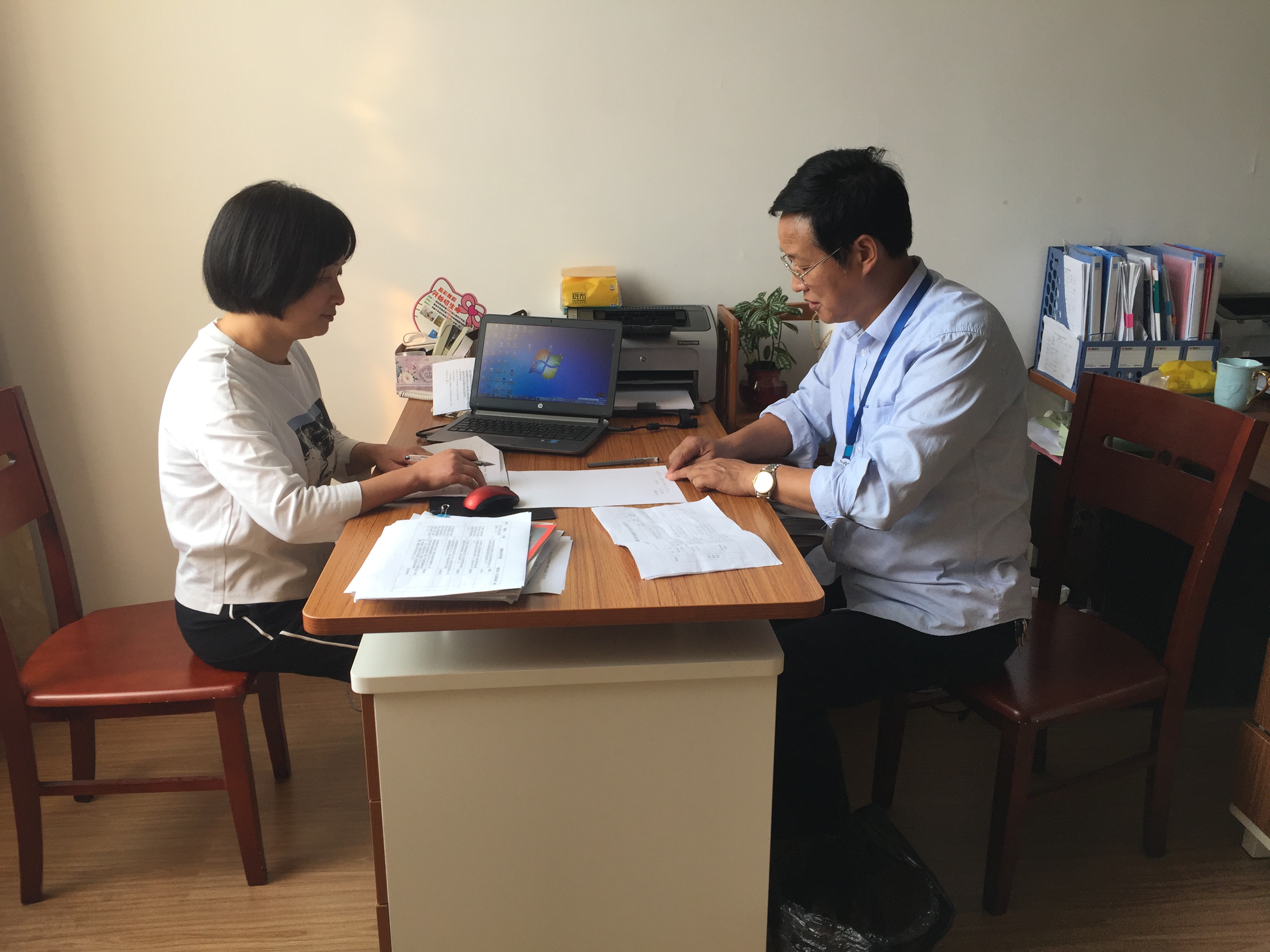 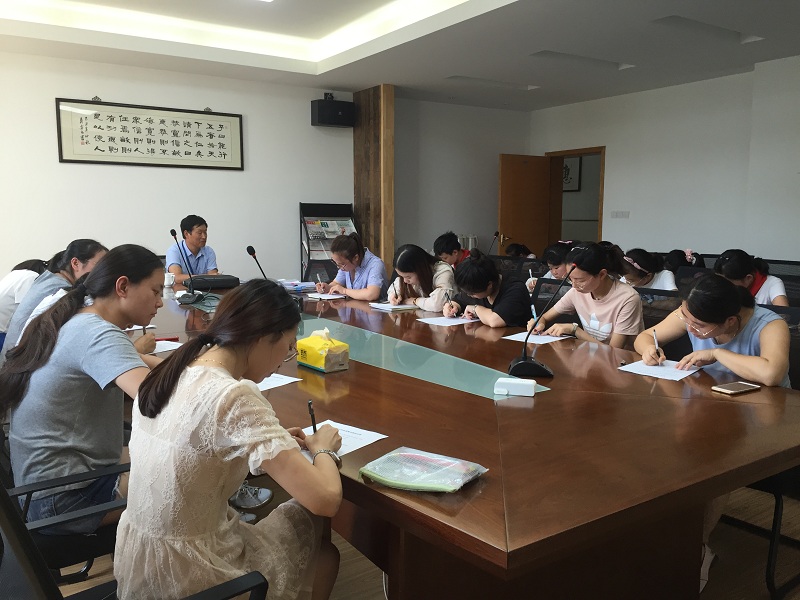 